附件依申请医疗救助审核公示表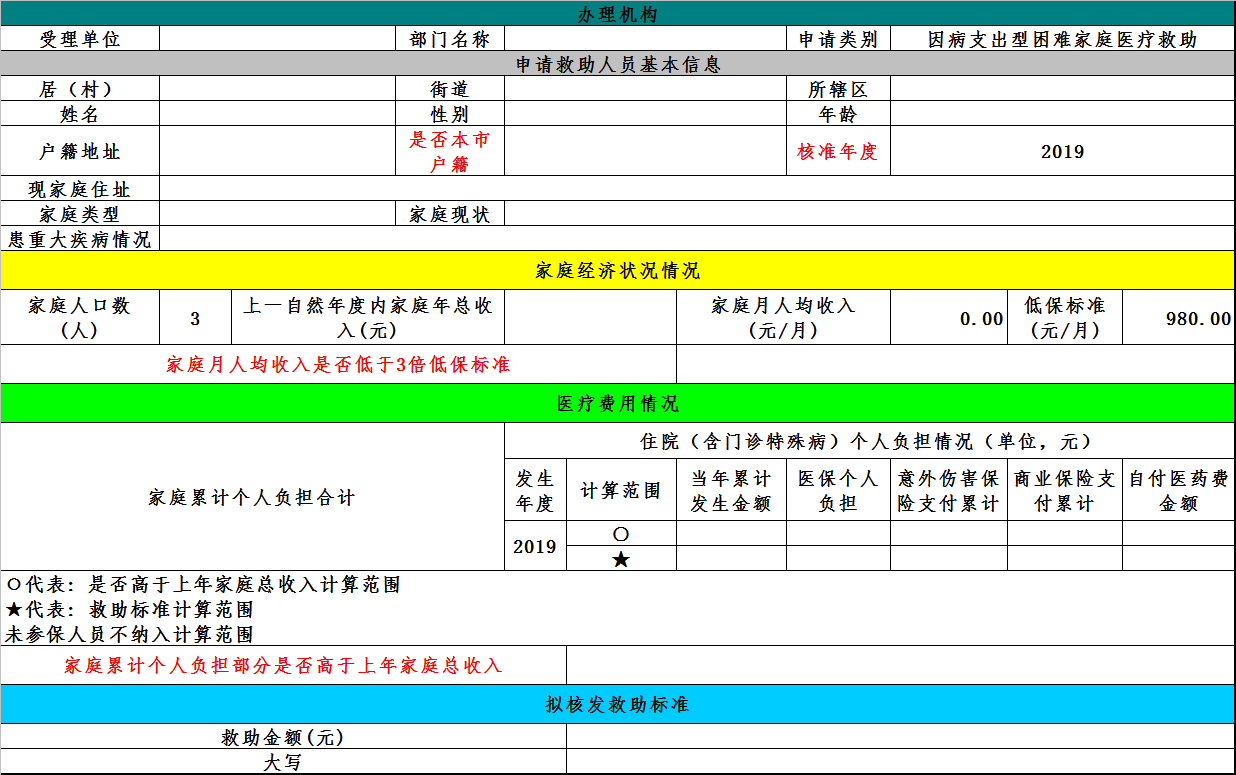 